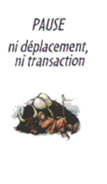 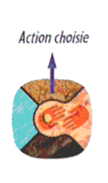 Transaction :Prendre le cube ressource ayant le moins de valeur : sel < orge < thé < jade < or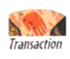 OUUtiliser les ressources acquises pour honorer une commande.Faire 2 des 3 choses ci-dessous :Note : à 6 joueurs, 2 joueurs sont éliminés lors de la phase Politique.Transaction :Prendre le cube ressource ayant le moins de valeur : sel < orge < thé < jade < orOUUtiliser les ressources acquises pour honorer une commande.Faire 2 des 3 choses ci-dessous :Note : à 6 joueurs, 2 joueurs sont éliminés lors de la phase Politique.Chemin de TerreSentier de PierrePiste de GlaceReligion1 stupa à 3 points1 stupa à 2 points1 stupa à 1 pointPolitique1 ambassadeur2 ambassadeurs3 ambassadeursEconomieJeton de commande, face yacksJeton de commande, face yacksJeton de commande, face yacksChemin de TerreSentier de PierrePiste de GlaceReligion1 stupa à 3 points1 stupa à 2 points1 stupa à 1 pointPolitique1 ambassadeur2 ambassadeurs3 ambassadeursEconomieJeton de commande, face yacksJeton de commande, face yacksJeton de commande, face yacks